Номер реестровой записи№ контракта, источник финансированияДата заключения контрактаСрок исполнения контрактаРеквизиты закупкиСумма (в рублях)Результат проверки Уполномоченным органомОпубликованоПоследнее событие <>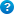 3233003187515000003 Карточка контрактаДокументыЖурнал событийВнесение измененийИсполнение (расторжение) контрактаСоздать контракт по образцу Печатная форма1023 21935827 2015.210560 Бюджет Мичуринского сельского поселения Динского района 22.06.201531.12.2015 Электронный аукцион  № 0318300117415000002 Заказчик: Администрация муниципального образования Мичуринское сельское поселение в составе муниципального образования Динской район 676 61423.06.201523.06.20150318300117414000010 Карточка контрактаДокументыЖурнал событийВнесение измененийИсполнение (расторжение) контрактаСоздать контракт по образцу Печатная форма1023 21879382 0318300117414000017-0177981-01 Бюджет Мичуринского сельского поселения Динского района 27.12.201401.01.2015 Электронный аукцион  № 0318300117414000017 Заказчик: Администрация муниципального образования Мичуринское сельское поселение в составе муниципального образования Динской район 818 825,1518.06.201518.06.20153233003187515000002 Карточка контрактаДокументыЖурнал событийВнесение измененийИсполнение (расторжение) контрактаСоздать контракт по образцу Печатная форма1023 21560140 2015.173949 Бюджет Мичуринского сельского поселения Динского района 26.05.201531.12.2015 Электронный аукцион  № 0318300117415000001 Заказчик: Администрация муниципального образования Мичуринское сельское поселение в составе муниципального образования Динской район 2 244 47227.05.201527.05.20150318300117414000008 Карточка контрактаДокументыЖурнал событийВнесение измененийИсполнение (расторжение) контрактаСоздать контракт по образцу Печатная форма1023 21397075 0318300117414000014-0177981-01 Бюджет Мичуринского сельского поселения Динского района 13.10.201401.12.2014 Электронный аукцион  № 0318300117414000014 Заказчик: Администрация муниципального образования Мичуринское сельское поселение в составе муниципального образования Динской район 523 070,4613.05.201513.05.20150318300117414000009 Карточка контрактаДокументыЖурнал событийВнесение измененийИсполнение (расторжение) контрактаСоздать контракт по образцу Печатная форма3 18057249 0318300117414000016-0177981-02 Бюджет Мичуринского сельского поселения Динского района 27.11.2014декабрь 2016 Электронный аукцион  № 0318300117414000016 Заказчик: Администрация муниципального образования Мичуринское сельское поселение в составе муниципального образования Динской район 550 00027.11.201427.11.2014